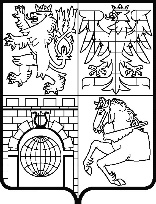 PARDUBICKÝ KRAJKrajský úřadOdbor rozvojeVýzva k předkládání žádostí o podporu v roce 2023Název dotačního programu:	Podpora obcí, na jejichž území se nachází památky zapsané do seznamu UNESCOVyhlašovatel dotačního programu: 	Pardubický krajVyhlášeno usnesením Rady Pardubického kraje č. R/1520/23ze dne 20. 2. 2023Program: Podpora obcí, na jejichž území se nachází památky zapsané do seznamu UNESCO1. Obsah a cíle programu1.1. Cílem programu je zajistit spolufinancování péče o část nejcennějšího kulturního dědictví na území Pardubického kraje památky UNESCO na území obcí Litomyšl, Kladruby nad Labem, Semín, Selmice, Hamry, Studnice, Vortová a části Hlinska – Blatno.2. Návaznost na Strategii rozvoje Pardubického kraje 2021 - 2027Program je v souladu s cíli a opatřeními uvedenými ve Strategii rozvoje Pardubického kraje 2021 – 2027, konkrétně opatření A.3.1 Ochrana a zachování kulturních památek3. Pravidla poskytnutí finančních prostředků3.1. Předpokládaný celkový objem peněžních prostředků vyčleněných na program činí 1 500 000 Kč. Minimální výše podpory na jednu žádost je 10 tis. Kč a maximální výše podpory na jednu žádost může dosáhnout 500 tis. Kč.3.2. Poskytnutí dotace je vždy vázáno na finanční spoluúčast žadatele ve výši minimálně 10%. Podpora může dosáhnout maximálně 90% z celkových přijatelných nákladů projektu, její skutečná výše bude záviset na počtu podpořených žádostí. Do celkových nákladů mohou být zahrnuty pouze přijatelné přímé náklady. V případě, že žadatel není plátcem DPH, uvede v žádosti celkové náklady včetně DPH. Pokud je žadatel plátce DPH a má nárok na odpočet DPH na vstupu, uvede celkové náklady bez DPH.3.3. Příjemce dotace smí na daný projekt získat další dotace z jiného zdroje EU nebo ČR. Celkový součet obdržených dotací však nesmí přesáhnout 100 % celkových přijatelných nákladů projektu. 3.4. Projekt musí být lokalizován v obcích, na jejichž území se nachází památky zapsané do seznamu UNESCO.3.5. Dotace nelze použít na:mzdové náklady žadatele, náklady na nákup budov a pozemků,náklady na pronájem prostor,sankce a penále, celní a správní poplatky,úroky z případného úvěru.3.6. Příjemce dotace musí mít jednoznačně vyjasněny veškeré majetkoprávní vztahy související s akcí. Majetek, který bude pořízen z poskytnuté dotace, nesmí být po dobu 5 let po ukončení akce převeden příjemcem podpory na jiného vlastníka (neplatí pro inženýrské sítě) nebo dán jako předmět zástavy anebo zajišťovacího převodu práva. 3.7. Aby mohly být náklady považovány v kontextu projektu za přijatelné, musí:být nezbytné pro provedení projektu, být vynakládány v souladu s podmínkami pro poskytování podpory,být skutečně vynaloženy, být zachyceny v účetnictví na účetních dokladech příjemce, být identifikovatelné a ověřitelné a podložené prvotními doklady,být vynaloženy po 1. lednu 2023.3.8. Dotace je poskytována formou převodu prostředků na účet příjemce na základě písemné smlouvy. 3.9. Příjemce dotace musí při realizaci projektu postupovat v souladu s příslušnými platnými právními předpisy. Při financování nákladů spojených s realizací projektu musí postupovat v souladu se zákonem č. 134/2016 Sb., o zadávání veřejných zakázek, ve znění pozdějších předpisů.3.10. Příjemce je povinen prezentovat Pardubický kraj při realizaci podpořeného projektu. Způsob této prezentace bude uveden ve smlouvě o poskytnutí dotace.3.11. Žadatel je povinen předložit odboru rozvoje, oddělení regionálního rozvoje Krajského úřadu Pk (OR, ORR) do 30. 6. 2024 vyúčtování projektu a vyhodnocení jeho přínosu, pokud nebude ve smlouvě o poskytnutí dotace stanoveno jinak.3.12. Žadatel může v rámci této výzvy předložit pouze jednu žádost o podporu. 4. Vymezení žadatele4.1. Žadatelem mohou být výhradně níže uvedené obce ze tří lokalit v rámci památek UNESCO na území Pardubického kraje:Litomyšl, Kladruby nad Labem, nebo Semín, nebo Selmice, Hamry, nebo Studnice, nebo Vortová, nebo Hlinsko.4.2. Z každé lokality v rámci památek UNESCO je možné podat pouze jednu žádost. Žadatelem tedy bude jedna obec v rámci dané lokality památky UNESCO, která společně se žádostí doloží písemný souhlas s předloženým projektem z ostatních obcí z téže lokality památky UNESCO. 4.3. Žadatel o podporu musí být přímo odpovědný za přípravu a vedení projektu a nepůsobit jako prostředník.5. Specifikace podporovaných aktivit5.1. Podporované aktivity:Program je určen na podporu realizace rozvojových projektů s lokalizací v území vymezeném v bodu 3.4. této výzvy. V rámci programu budou podporovány následující aktivity:dovybavení infrastruktury obcí související s UNESCO včetně zeleně,zabezpečení označení památek UNESCO,ochrana, zachování památek UNESCO,prezentace památek UNESCO (max. 20% aktivit/nákladů).Finanční příspěvek může být použit na pořízení, opravy a udržování, technické zhodnocení dlouhodobého hmotného majetku (vč. podlimitního), drobný dlouhodobý hmotný majetek, nákup materiálu jinde nezařazený a nákup ostatních služeb.5.2. Aktivity vyloučené z podpory jsou:aktivity neuvedené v bodě 5.1. této výzvy,projekty lokalizované mimo území (viz. bod 3.4. této výzvy), Povinné přílohy:Společně s žádostí budou předloženy níže uvedené přílohy:písemný doklad prokazující zajištění spolufinancování projektu (čestné prohlášení, usnesení rady/zastupitelstva apod.),písemný souhlas s předloženým projektem z ostatních obcí z téže lokality v rámci památek UNESCO,písemné čestné prohlášení žadatele, které je součástí formuláře žádosti.7. Vyhlášení dotačního programu a příjem žádostí 7.1. Termín vyhlášení programu: 21. 2. 2023Vyhlášení programu bude zveřejněno na úřední desce krajského úřadu a na webových stránkách Pk https://www.pardubickykraj.cz/dbOther.aspx?managePreview=ok&thema=2702&category=633&language=1&item=118900.7.2. Lhůta pro podávání žádostí: : od 27. 3. 2023 do 30. 4. 20237.3. Žádosti lze podat:a) elektronicky na adresu posta@pardubickykraj.cz – žádost musí být opatřena elektronickým podpisem, tj. podepsána způsobem, se kterým zvláštní právní předpis (zákon č. 297/2016 Sb., zákon č. 300/2008 Sb.) spojuje účinky vlastnoručního podpisu,b) do datové schránky Pardubického kraje ID: z28bwu9 - žádost musí být opatřena elektronickým podpisem, tj. podepsána způsobem, se kterým zvláštní právní předpis (zákon č. 297/2016 Sb., zákon č. 300/2008 Sb.) spojuje účinky vlastnoručního podpisu,c) doporučeně poštou na adresu: Krajský úřad Pk, odbor rozvoje, oddělení regionálního rozvoje, Komenského nám. 125, 532 11 Pardubice,d) na podatelně Krajského úřadu Pk, Komenského nám. 125, Pardubice – budova bývalé Reálky (v pondělí a ve středu 7:00 – 17:00 hod., v úterý a ve čtvrtek 7:00 – 15:30 hod. a v pátek 7:00 – 14:30 hod.),Po převzetí žádosti bude provedena kontrola administrativního souladu (vymezení žadatele, podporované aktivity) a úplnosti žádosti, a současně předběžná veřejnosprávní kontrola dle zákona č. 320/2001 Sb. s vyhotovením záznamu o předběžné veřejnosprávní finanční kontrole.Pověřené kontaktní osoby:Mgr. Miroslav Smejkal, tel: 466 026 306, e-mail: miroslav.smejkal@pardubickykraj.cz   Ing. Petr Bořek, tel: 466 026 322, e-mail: petr.borek@pardubickykraj.cz  Kontaktní osoby se nesmějí přímo podílet na přípravě jednotlivých žádostí. 7.4. Žádost je nutno podat na příslušném formuláři, který je součástí této výzvy. Žádost včetně příloh musí být předložena v  jednom originále. Formuláře jsou rovněž k dispozici na webové stránce Pardubického kraje https://www.pardubickykraj.cz/dbOther.aspx?managePreview=ok&thema=2702&category=633&language=1&item=118900 a dále na odboru rozvoje, oddělení regionálního rozvoje KrÚ Pk (OR, ORR). Na požádání mohou být formuláře žadateli zaslány poštou nebo elektronicky e-mailem.8. Vyhodnocení dotačního programu8.1. Dotační řízení připravuje a technicky zabezpečuje odbor rozvoje, oddělení regionálního rozvoje KrÚ Pk (OR, ORR). Hodnotící komise bude při hodnocení žádostí postupovat s ohledem na splnění hodnotících kritérií, množství přijatých žádostí, výši požadovaných finančních prostředků a objem finančních prostředků dotačního programu. Hodnotící komise může doporučit nižší výši dotace, než je žadatelem požadována.8.2. OR, ORR provede kontrolu přijatých žádostí z hlediska jejich formálních náležitostí a přijatelnosti. V případě nesplnění formálních náležitostí a přijatelnosti OR, ORR žádosti vyřadí z další administrace. 8.3. Podkladem pro hodnocení žádostí jsou hodnotící kritéria. Na základě jejich vyhodnocení doporučí hodnotící komise Radě/Zastupitelstvu Pk poskytnutí/částečné poskytnutí dotací nebo nevyhovění žádostem o poskytnutí dotací. 8.4. Kritéria pro hodnocenípřínos projektu pro kvalitu (četnost, efektivitu) označení památek UNESCO,přínos projektu pro ochranu, zabezpečení, zachování památek UNESCO,přínos projektu pro dovybavení infrastruktury obcí včetně zeleně související s UNESCO,přínos projektu pro prezentaci památek UNESCO.8.5. Složení komisePředseda: Ing. Ladislav Valtr, MBA, člen Rady Pk zodpovědný za regionální rozvoj, evropské 	fondy a inovaceČlenové: Ing. Roman Línek, MBA, člen Rady Pk zodpovědný za investice a kulturu,	 Mgr. Petr Řezníček, předseda výboru ZPk pro regionální rozvoj, evropské fondy a               zahraniční vztahy (náhradník Pavel Čížek, člen výboru)		Radomil Kašpar, místopředseda výboru ZPk pro kulturu a památkovou péči	(náhradník Martin Milata, člen výboru)	Mgr. Miroslav Janovský, vedoucí odboru rozvoje                (náhradník Mgr. Miroslav Smejkal, vedoucí oddělení regionálního rozvoje)	Mgr. Milan Novák, vedoucí odboru kultury, sportu a cestovního ruchu                (náhradník Ing. Lucie Charousová, vedoucí oddělení kultury a památkové péče)Předseda hodnotící komise má právo přizvat odborníky bez hlasovacího práva. Podkladem pro rozhodnutí o přiznání dotace je doporučení hodnotící komise. Hodnotící komise může jednat a usnášet se, jsou-li přítomny nejméně dvě třetiny všech jejích členů. Komise rozhoduje nadpoloviční většinou přítomných členů komise. Zápis z jednání hodnotící komise je součástí zprávy pro jednání Rady/Zastupitelstva Pk.8.6. O poskytnutí/částečném poskytnutí/neposkytnutí dotace rozhoduje na základě doporučení hodnotící komise Rada Pk, v případě, že rozhodnutí Rady Pk přesahuje její kompetence dle zákona č. 129/2000 Sb., o krajích (krajské zřízení), ve znění pozdějších předpisů (§ 36 a § 59), rozhoduje o poskytnutí dotace Zastupitelstvo Pk. Lhůta pro rozhodnutí o žádosti je 150 dní ode dne ukončení příjmu žádostí. Výsledné rozhodnutí je vydáno formou usnesení.8.7. Poskytovatel si vyhrazuje právo zveřejnit informace o poskytnutých/částečně poskytnutých/neposkytnutých dotacích stejným způsobem, jako uveřejnil dotační program, a to na internetových stránkách Pk do 14 dnů po schválení návrhů v orgánech Pardubického kraje https://www.pardubickykraj.cz/dbOther.aspx?managePreview=ok&thema=2702&category=633&language=1&item=118900 Vybraným žadatelům bude odeslán odborem rozvoje návrh smlouvy (v elektronické podobě). Příjemce je povinen neprodleně vrátit podepsanou smlouvu ve dvou vyhotoveních v tištěné formě na OR, ORR.8.8. Na rozhodnutí o přidělení a poskytnutí dotace se nevztahují obecné předpisy o správním řízení. Předložené žádosti o poskytnutí dotace se zakládají na Krajském úřadu Pk, žadatelům se nevracejí. Žadatelé nemají právo na náhradu nákladů spojených s účastí v programu.8.9. Závazný způsob zúčtování a kontroly využití dotace je stanoven platnými Zásadami poskytování programových dotací, které jsou k dispozici na internetových stránkách Pk https://www.pardubickykraj.cz/krajske-dotace.9. Další dotační tituly obdobného zaměřeníDotační program Ministerstva kultury.10. Ostatní ujednání10.1. Na poskytnutí dotace není právní nárok.10.2. Odpovědi na dotazy týkající se programu poskytuje během přípravy žádostí odbor rozvoje, oddělení regionálního rozvoje, Krajský úřad Pk. Kontaktními osobami jsou Ing. Petr Bořek, tel: 466 026 322, e-mail: petr.borek@pardubickykraj.cz a Mgr. Miroslav Smejkal, tel: 466 026 306, e-mail: miroslav.smejkal@pardubickykraj.cz 10.3. Žadatel nesmí jakýmkoli způsobem ovlivňovat jednotlivé členy komise během procesu vyhodnocování (tj. od data vyhlášení této výzvy). Nedodržení tohoto nařízení může mít za následek vyřazení příslušného projektu z dalšího hodnocení.10.4. Veškeré zde neuvedené podmínky a ustanovení se řídí platnými Zásadami poskytování programových dotací, které jsou k dispozici na internetových stránkách Pk https://www.pardubickykraj.cz/krajske-dotace.11. Přílohy:Příloha č. 1: Formulář žádosti o dotaci (včetně čestného prohlášení)Příloha č. 2: Vzorová smlouvaPříloha č. 3: Formulář vyúčtováníPříloha č. 1:  Formulář žádosti o dotace z rozpočtových prostředků Pk v rámci programu: Podpora obcí, na jejichž území se nachází památky zapsané do seznamu UNESCOEvidenční číslo:                                                        Datum převzetí:Přijal:……………………………….………,  odbor rozvoje Žadatel prohlašuje, že k datu podání žádosti:nemá závazky po lhůtě splatnosti ve vztahu k Pardubickému kraji, ke státnímu rozpočtu, ke státním fondům, finančnímu úřadu, zdravotním pojišťovnám, České správě sociálního zabezpečení nebo rozpočtu jiného územního samosprávného celku, není v likvidaci a vůči jeho majetku neprobíhá nebo v posledních třech letech neproběhlo insolvenční řízení, v němž bylo vydáno rozhodnutí o úpadku nebo insolvenční návrh nebyl zamítnut proto, že majetek nepostačuje k úhradě nákladů insolvenčního řízení, nebo nebyl konkurz zrušen proto, že majetek byl zcela nepostačující nebo zavedena nucená správa podle zvláštních právních předpisů,proti žadateli nebo proti jeho statutárnímu zástupci (statutárním zástupcům žadatele, pokud z příslušného zákona, statutů organizace apod. vyplývá, že statutárních zástupců je více než jeden) není zahájeno nebo vedeno trestní řízení a nebyl (nebyli) odsouzen pro trestný čin, jehož skutková podstata souvisela s předmětem činnosti žadatele, pro trestný čin hospodářský nebo trestný čin proti majetku, proti žadateli nebo proti jeho statutárnímu zástupci (statutárním zástupcům žadatele, pokud z příslušného zákona, statutů organizace apod. vyplývá, že statutárních zástupců je více než jeden) není zahájeno nebo vedeno trestní řízení a nebyl (nebyli) odsouzen pro trestný čin, jehož skutková podstata souvisela s předmětem činnosti žadatele nebo pro trestný čin hospodářský nebo trestný čin proti majetku,že v příslušném kalendářním roce nečerpá ani nežádá na projekt další finanční podporu z rozpočtu Pardubického kraje.....................................................................................................................................................(název žadatele)Žadatel prohlašuje, že uvedené údaje jsou úplné a pravdivé a že nezatajuježádné okolnosti důležité pro posouzení žádosti.Žadatel svou žádostí současně potvrzuje respektování „Zásad poskytování programových dotací“ v platném znění a dalších podmínek daných při vyhlášení tohoto programu. Informace ke zpracování osobních údajů:Osobní údaje obsažené v této žádosti je Pardubický kraj oprávněn dále zpracovávat, neboť je to ve smyslu ust. Čl. 6 Nařízení Evropského parlamentu a Rady (EU) č. 2016/679 o ochraně fyzických osob v souvislosti se zpracováním osobních údajů a o volném pohybu těchto údajů a o zrušení směrnice 95/46/ES (GDPR), nezbytné pro provedení opatření přijatých před uzavřením smlouvy na žádost subjektu údajů.Osobní údaje budou Pardubickým krajem zpracovávány po nezbytnou dobu, po uplynutí této doby budou osobní údaje zlikvidovány nebo jsou dále uchovány po dobu stanovenou platným Spisovým a skartačním plánem. U nepodnikajících fyzických osob, kterým bude poskytnuta dotace nad 50 000,- Kč, je Pardubický kraj povinen zveřejnit na úřední desce osobní údaje v rozsahu jméno, příjmení, rok narození, obec, kde má příjemce trvalý pobyt, výše, účel a podmínky poskytnutých veřejných prostředků.Další informace o zpracování a ochraně osobních údajů lze nalézt na www.pardubickykraj.cz/gdpr.Přílohy žádosti: písemný doklad prokazující zajištění spolufinancování projektu (čestné prohlášení, usnesení rady/zastupitelstva apod.),písemný souhlas s předloženým projektem z ostatních obcí z téže lokality v rámci památky UNESCO.V ....…………………………………………………		dne …...…………………………  Razítko žadatele: .........………………………………………………  		.........………………………………………………jméno osoby oprávněné jednat za žadatele 		  podpis osoby oprávněné jednat za žadatele Příloha č. 2: Vzorová smlouva Smlouva o poskytnutí dotace z programu Podpora obcí, na jejichž území se nachází památky zapsané do seznamu UNESCOuzavřená podle § 10a zákona č. 250/2000 Sb., o rozpočtových pravidlech územních rozpočtů, ve znění pozdějších předpisů, podle části páté (§§ 159 – 170) zákona č. 500/2004 Sb., správní řád, ve znění pozdějších předpisůEvidenční číslo smlouvy: OR/23/Poskytovatel:		Pardubický kraj                          	Komenského náměstí 125, 532 11 PardubiceIČ:                   		70892822DIČ: 			CZ70892822bankovní spojení:	Komerční banka, a.s.číslo účtu:		78-9025640267/0100zastoupený:    		JUDr. Martinem Netolickým, Ph.D., hejtmanem Pk(dále jen „poskytovatel“) na straně jednéPříjemce:     		adresa:			IČ:			DIČ:			bankovní spojení:	číslo účtu:		zastoupený::		(dále jen „příjemce“) na straně druhéuzavírají níže uvedeného dne, měsíce a roku tuto smlouvu o poskytnutí dotace.Článek I.Předmět smlouvyPředmětem smlouvy, v souladu se zákonem č. 129/2000 Sb., o krajích (krajské zřízení) a zákonem č. 250/2000 Sb., o rozpočtových pravidlech územních rozpočtů, obojí v platném znění, je účelové poskytnutí investiční/neinvestiční dotace z rozpočtových prostředků Pardubického kraje na „název projektu“, specifikovaný v žádosti čj. KrÚ xx/2023.Dotaci poskytuje poskytovatel příjemci v souladu s Výzvou k předkládání žádostí o podporu v roce 2023 vyhlášenou pro program Podpora obcí, na jejichž území se nachází památky zapsané do seznamu UNESCO. Článek II.Výše poskytované podpory Dotace na realizaci projektu specifikovaná v čl. I smlouvy se poskytuje ve výši ……… ,- Kč (slovy:………..), tj. ve výši maximálně 90 % ze skutečných celkových nákladů projektu, a poskytovatel ho uhradí na účet příjemce do 30 dnů po nabytí účinnosti této smlouvy. Článek III.Povinnosti příjemcePříjemce se zavazuje:použít dotaci co nejhospodárněji a výhradně v souladu s předmětem této smlouvy specifikovaným v čl. I. smlouvy, v souladu s podmínkami příslušného programu a v souladu se Zásadami poskytování programových dotací do 30. 6. 2024,zaúčtovat přijatou dotaci na pol. ….při financování nákladů spojených s realizací projektu postupovat v souladu s platným zákonem o zadávání veřejných zakázek,vést řádnou a oddělenou evidenci čerpání dotace, jakékoliv změny v realizaci projektu případně i v čerpání dotace provést jen po předchozím písemném souhlasu poskytovatele,nepřevést majetek (vyjma inženýrských sítí), který bude pořízen z poskytnuté dotace, po dobu pěti let od ukončení projektu na jiného vlastníka, nebo dát jako předmět zástavy anebo zajišťovacího převodu práva. V odůvodněných případech může poskytovatel na základě písemné žádosti příjemce povolit výjimku ze zákazu převodu majetku pořízeného z dotace; převod majetku pořízeného z dotace je podmíněn předchozím písemným souhlasem poskytovatele, neposkytovat poskytnutou dotaci jiným fyzickým či právnickým osobám, pokud se nejedná o úhradu nákladů spojených s realizací akce, nepoužít prostředky z dotace na jiné účely,příjemce je povinen vhodným a viditelným způsobem prezentovat Pardubický kraj, formu prohlášení s návrhem na konkrétní umístění je povinen předložit ke schválení poskytovateli prostřednictvím Krajského úřadu Pk, odboru rozvoje,předat poskytovateli dokumentaci z realizace projektu, oznámit neprodleně poskytovateli změnu kteréhokoliv z identifikačních údajů uvedených v této smlouvě a změny struktury příjemce včetně přeměny a zrušení s likvidací, nejpozději však do 10 dnů ode dne, kdy tyto změny nastaly,předložit poskytovateli prostřednictvím Krajského úřadu Pk, odboru rozvoje průběžnou zprávu o plnění projektu za rok 2023 ke dni 21. 1. 2024 (pokud do této doby nebude předloženo jeho vyúčtování). Konečné vyúčtování realizovaného projektu včetně zhodnocení dosažených výsledků předložit nejpozději do 30. 6. 2024; případné nevyčerpané prostředky vrátit nejpozději do 30 dnů od data předložení vyúčtování Krajskému úřadu Pk, odboru rozvoje, na účet poskytovatele uvedený v této smlouvě. Jako variabilní symbol příjemce uvede číslo této smlouvy,za účelem ověření plnění povinností, vyplývajících z této smlouvy, vytvořit podmínky k provedení kontroly vztahující se k realizaci projektu, Daň z přidané hodnoty nesmí být hrazena z dotace v té výši, v jaké si příjemce dotace uplatní odpočet daně z přidané hodnoty na vstupu podle zákona o dani z přidané hodnoty. V případě, že dodatečně uplatní odpočet DPH, je povinen uplatněnou část čerpané dotace vrátit.Článek IV.Kontrola, sankce1) V případě zrušení příjemce s likvidací:je příjemce povinen neprodleně vrátit nevyčerpané prostředky spolu s vyúčtováním nejpozději do 30 dnů od oznámení na účet poskytovatele,poskytovatel rozhodne o dalším využití majetku pořízeného z dotace, právo příjemce nakládat s tímto majetkem je vázáno na písemný souhlas poskytovatele.2)	Poskytovatel je oprávněn ve smyslu zákona č. 320/2001 Sb. kontrolou ověřovat hospodárnost a účelnost čerpání dotace vč. plnění podmínek této smlouvy. Ke kontrole je příjemce povinen předložit kontrolnímu orgánu kraje veškeré účetní doklady související s čerpáním dotace. Kontrolním orgánem kraje je příslušný odvětvový odbor krajského úřadu nebo další osoby určené pověřením.3) Příjemce je povinen splnit případná opatření, která mu budou uložena kontrolním orgánem kraje na základě kontrol zaměřených na čerpání poskytnutých finančních prostředků, a to v termínu, rozsahu a kvalitě dle požadavků stanovených příslušným kontrolním orgánem. Příjemce finančních prostředků je povinen písemně informovat orgán, který mu opatření uložil, o splnění uložených opatření k nápravě.4) Poruší-li příjemce některou z povinností, která je uvedena v této smlouvě, je poskytovatel oprávněn tuto smlouvu vypovědět. Výpověď musí mít písemnou formu a musí být prokazatelně doručena příjemci. Výpovědní lhůta činí 1 měsíc a počíná běžet dnem následujícím po dni, kdy mu byla prokazatelně doručena. 5) Každé neoprávněné použití nebo zadržení poskytnutých finančních prostředků je považováno za porušení rozpočtové kázně ve smyslu ustanovení § 22 odst. 2 zákona č. 250/2000 Sb. v platném znění a poskytovatel je oprávněn řešit porušení rozpočtové kázně ve smyslu ustanovení § 22 uvedeného zákona.6) Při podezření na porušení rozpočtové kázně může poskytovatel pozastavit poskytnutí peněžních prostředků do výše předpokládaného odvodu, tato skutečnost bude následně zohledněna v případě, že bude odvod uložen.7) Poskytovatel neprodleně po zjištění porušení ujednání ustanovení této smlouvy zahájí řízení o odvodu poskytnutých finančních prostředků zpět do jeho rozpočtu z titulu porušení rozpočtové kázně, a to v souladu s ustanovením § 22 zákona č. 250/2000 Sb., o územních rozpočtových pravidlech územních rozpočtů, ve znění pozdějších předpisů. Výše odvodu za porušení rozpočtové kázně se stanoví v souladu s ustanovením § 22 odst. 5 zákona č. 250/2000 Sb., o rozpočtových pravidlech územních rozpočtů, ve znění pozdějších předpisů.8) Při porušení více povinností se částky jednotlivých odvodů sčítají nejvýše však do výše peněžních prostředků poskytnutých ke dni porušení rozpočtové kázně.9) Za prodlení s odvodem za porušení rozpočtové kázně bude vyměřeno penále ve výši 0,4 promile z částky odvodu za každý den prodlení, nejvýše však do výše odvodu. Penále se počítá ode dne následujícího po dni, kdy došlo k porušení rozpočtové kázně, do dne připsání peněžních prostředků na účet poskytovatele. V případě porušení rozpočtové kázně podle § 22 odst. 2 písm. b) zákona č. 250/2000 Sb., o rozpočtových pravidlech územních rozpočtů, ve znění pozdějších předpisů, se penále počítá ode dne následujícího po dni, do kterého měl příjemce odvod na základě platebního výměru uhradit. Penále nižší než 1 000,- Kč se neuloží.Článek V.Závěrečná ustanovení 1) Příjemce prohlašuje a podpisem smlouvy stvrzuje, že byl před podpisem této smlouvy řádně a podrobně seznámen s podmínkami čerpání finančních prostředků dle této smlouvy, bere na vědomí všechny stanovené podmínky, vyslovuje s nimi svůj bezvýhradný souhlas a zavazuje se k jejich plnění, stejně jako k plnění závazků vyplývajících mu z této smlouvy.2) Obě smluvní strany se zavazují, že při plnění podmínek dle této smlouvy, zejména při čerpání finančních prostředků, budou postupovat v souladu s pravidly týkajícími se veřejné podpory.3) Tato smlouva nabývá platnosti a účinnosti dnem podpisu oběma smluvními stranami. /Tato smlouva nabývá platnosti okamžikem jejího podepsání poslední ze smluvních stran a účinnosti dnem jejího uveřejnění v registru smluv. Smluvní strany berou na vědomí, že nebude-li smlouva zveřejněna ani devadesátý den od jejího uzavření, je následujícím dnem zrušena od počátku. (je nutné vybrat odpovídající variantu podle toho, zda smlouva podléhá povinnosti uveřejnění v registru smluv).4) Jakékoliv změny této smlouvy lze provádět pouze formou písemných dodatků na základě dohody obou smluvních stran. Pokud příjemce požádá poskytovatele o změnu obsahu smlouvy ve lhůtách stanovených touto smlouvou, běh těchto lhůt se podáním takové žádosti staví, a to až do doby, kdy bude o žádosti ze strany poskytovatele řádně rozhodnuto. V případě vyhovění žádosti o změnu obsahu smlouvy se příslušné lhůty staví až do doby nabytí účinnosti příslušného dodatku smlouvy.5) Je-li smlouva uzavírána v listinné podobě, vyhotovuje se ve dvou stejnopisech s originálními podpisy smluvních stran, z nichž každá obdrží po jednom vyhotovení. V případě elektronické podoby smlouvy se smlouva vyhotovuje v jednom elektronickém vyhotovení s připojenými digitálními podpisy obou smluvních stran, tj. podepsána způsobem, se kterým zvláštní právní předpis (zákon č. 297/2016 Sb., zákon č. 300/2008 Sb.) spojuje účinky vlastnoručního podpisu.6) Obě smluvní strany prohlašují, že smlouva byla sepsána na základě pravdivých údajů, podle jejich svobodné a vážné vůle, nikoliv v tísni a za nápadně nevýhodných podmínek, a na důkaz toho připojují své vlastnoruční podpisy.7) Smluvní strany se dohodly, že Pardubický kraj bezodkladně po uzavření této smlouvy odešle smlouvu k řádnému uveřejnění do registru smluv vedeného Ministerstvem vnitra ČR. O uveřejnění smlouvy Pardubický kraj bezodkladně informuje druhou smluvní stranu, nebyl-li kontaktní údaj této smluvní strany uveden přímo do registru smluv jako kontakt pro notifikaci o uveřejnění. (použít v případě, že příjemcem je povinná osoba ve smyslu ust. § 2 odst. 1 zákona č. 340/2015 Sb., o zvláštních podmínkách účinnosti některých smluv, uveřejňování těchto smluv a o registru smluv (zákon o registru smluv), pokud na posuzovaný případ nedopadá žádná z výjimek uvedených v ust. § 3 odst. 2 zákona o registru smluv).8) Osobní údaje příjemce je Pardubický kraj oprávněn dále zpracovávat, neboť je to ve smyslu ust. Čl. 6 Nařízení Evropského parlamentu a Rady (EU) č. 2016/679 o ochraně fyzických osob v souvislosti se zpracováním osobních údajů a o volném pohybu těchto údajů a o zrušení směrnice 95/46/ES (GDPR), nezbytné pro provedení opatření přijatých před uzavřením smlouvy na žádost subjektu údajů.9) Toto právní jednání bylo projednáno na jednání Rady//Zastupitelstva* Pardubického kraje dne ……....a schváleno usnesením č. Z /…./23.10) Toto právní jednání bylo projednáno na jednání Rady//Zastupitelstva* obce ………………. dne ………….. a schváleno usnesením č. R/…. /..   //   Z /…./……..* V Pardubicích dne ………..			                     V………………….…… dne ………………….………………………………………………….                             ……………………………………………..       hejtman Pardubického kraje 		   		statutární zástupce příjemce*Nehodící se škrtnětePříloha č. 3: Formulář vyúčtováníVyúčtovánídotace poskytnutého z rozpočtových prostředkůPardubického kraje v roce 2023 Evidenční číslo smlouvy:Příjemce dotace:Název programu: Název projektu:Výše poskytnuté dotace:Celkové náklady na projekt v Kč:Dotace byla – nebyla* vyčerpána v plné výši.Nevyčerpané finanční prostředky ve výši ……. Kč byly v souladu se smlouvou vráceny na účet poskytovatele příkazem k bezhotovostní platbě ze dne …..Zhodnocení dosažených výsledků včetně posouzení dodržení parametrů projektu uvedených ve smlouvě:  Přílohou  vyúčtování je  seznam a kopie všech účetních výdajových dokladů, týkajících se čerpání poskytnuté dotacekopie dokladů o provedení úhradyfotografie výsledného stavu realizovaného projektu a fotografie desky s prohlášení o finanční podpoře Pardubickým krajemOriginály účetních dokladů jsou uloženy (adresa, odpovědná osoba) …………………………………………………………………………………………… V  ………………………. dne  ………………………………Razítko a podpis osoby oprávněné jednat za žadatele (statutární zástupce): 							……………………………………---------------------------------------------------------------------------------------------------------------------------NÁSLEDNÁ VEŘEJNOSPRÁVNÍ KONTROLA ADMINISTRATIVNÍTuto část vyplňuje oprávněný pracovník Krajského úřadu Pardubického krajeVyúčtování dokládá použití prostředků v souladu s podmínkami smlouvy: 	ano -  ne*Potřeba provedení úpravy v Centrálním registru podpor malého rozsahu - registru podpor de minimis (RDM)		 ano -  ne*Úprava provedena dne ………………, nově zapsaná částka do RDM   …. ……………… Kč  ……………………………………jméno a podpis oprávněného pracovníka Krajského úřadu Pardubického kraje  V  ………………………. dne  ………………………………*nehodící se škrtněteNÁZEV PROJEKTU UMÍSTĚNÍ PROJEKTUObec, svazek obcí, okresPODROBNÝ POPIS  PROJEKTUCÍL A PŘÍNOS PROJEKTUPopis bude směřovat k číselně vyjádřeným nehmotným výsledkům projektu popisujícím změnu počátečního stavu TECHNICKÁ NEBO PROVOZNÍ CHARAKTERISTIKA PROJEKTU Jde o číselně vyjádřené hmotné výstupy projektu (např. u stavby zastavěná plocha, obestavěný prostor, počet podlaží , opravené m2 komunikace, atd.)Časový harmonogram realizace projektu  Termín zahájení projektuTermín ukončení projektuCELKOVÉ NÁKLADY NA PROJEKT (v Kč)Vlastní zdroje(v Kč)Další zdroje(v Kč)Požadovaná výše investiční dotace (v Kč)Požadovaná výše neinvestiční dotace (v Kč)Celkem požadovaná výše dotace (v Kč)Požadovaná výše dotace v % z celkových nákladůPOPIS MOŽNÝCH RIZIK PROJEKTUSHODA SE STRATEGIÍ ROZVOJE PARDUBICKÉHO KRAJEUvést, která opatření Strategie rozvoje Pardubického kraje bude projekt naplňovatSPOLUPRÁCE NA PROJEKTU(další zúčastněné subjekty včetně popisu jejich zapojení)PoZNÁMKA Seznam účetních dokladů Seznam účetních dokladů Seznam účetních dokladů Seznam účetních dokladů Poř. čísloČíslo dokladu (dle účetní evidence)Účel platbyKč1.2.3.4.5.6.7.8.9.10.Celkem:Celkem:Celkem: